Mobiler Hochdruck Kompressor zur Verdichtung von Luft und AtemluftAnlagentypen: OCEANUS-B | OCEANUS-E | OCEANUS-WFertigungsstand: F01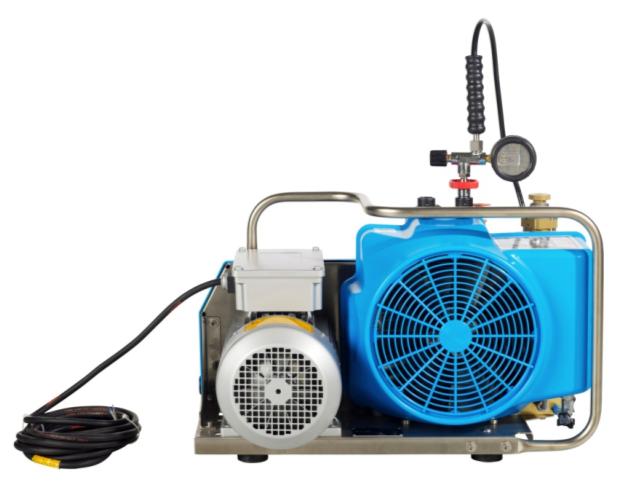 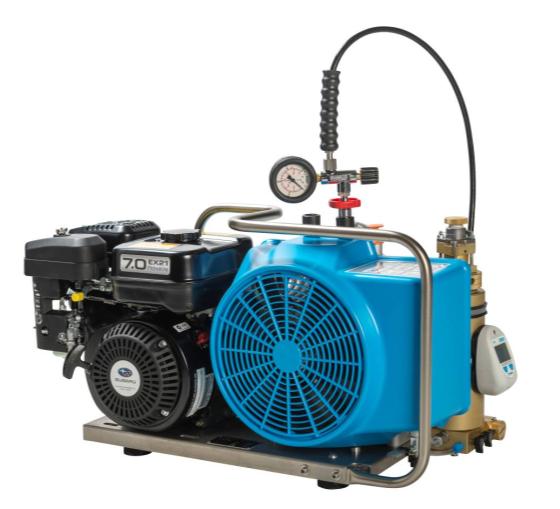 1  Betrieb von Kompressoren in Höhen > 1000 m ü. NN: Auf Anfrage1  Gemessen bei Flaschenfüllung von 0-200 bar Toleranz +/- 5% bei +20°C Umgebungstemperatur.2  Standardausführung. Je nach Zubehör können Abmessungen und Gewicht variieren.1  Andere Betriebsspannung/-frequenz auf Anfrage.2  Komplett mit Kraftstofftank und Seilstarter.3  Gilt bei 200 bar Enddruck. Bei 300 bar ist mit ca. 10% Mehrverbrauch zu rechnen. Kraftstoffverbrauch u.a. abhängig von Kraftstoffqualität, Ortshöhe, Umgebungstemperatur, Drehzahleinstellung und Wartungszustand.Lieferumfang Grundausstattung:KompressorblockÖlpumpe für DruckschmierungMicronic Ansaugfilter: 10 mZwischenkühler luftgekühltNachkühler, luftgekühlt, Austrittstemperatur ca. 10-15 °C über KühllufttemperaturZwischenabscheider nach der 2. StufeEndabscheider für Öl-/ Wasser Kondensat nach letzter StufeVerplombte Sicherheitsventile nach jeder StufeEnddrucksicherheitsventil baumustergeprüft nach TÜVDruckhalte- und Rückschlagventil nach letzter Verdichterstufe1 Gemessen bei Flaschenfüllung von 0-200 bar Toleranz +/- 5% bei +20°C UmgebungstemperaturFiltersystem P21 - Filter mit integriertem Öl- und Wasserabscheider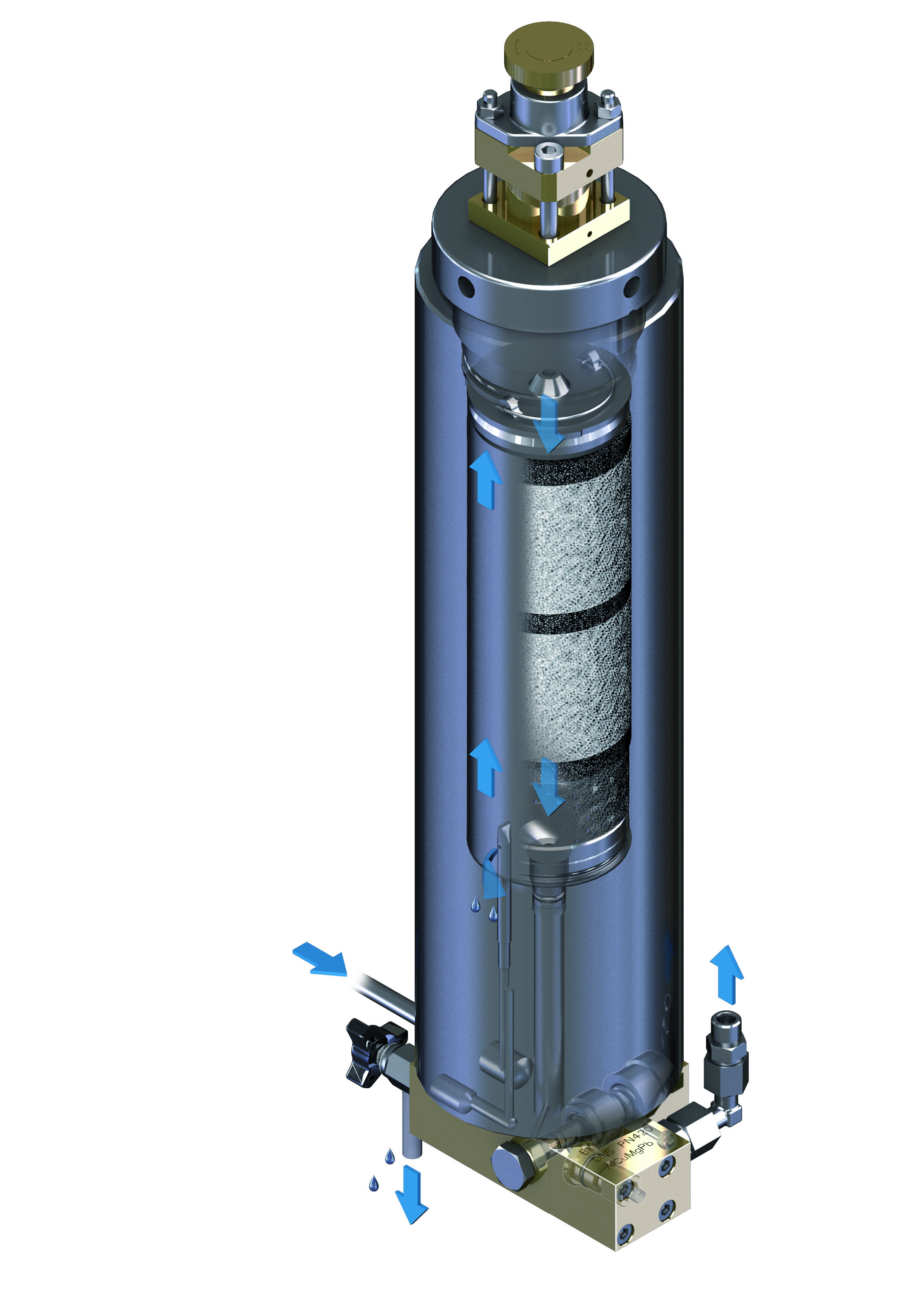 Mechanische Abscheidung von Öl-/ Wasser KondensatFiltergehäuse mit TRIPLEX Langzeit-Filterpatrone für Trocknung, Neutralisation und PartikelfilterungEnddruck - Sicherheitsventil, eingebaut in FiltergehäuseDruckhalte-/ Rückschlagventil, eingebaut in FiltergehäuseLuftqualität gemäß DIN/EN 12021:2014 1  Nur mit BAUER Spezialpatrone mit Hopcalite und bis zu einer maximalen Konzentration von 25 ppm CO in der angesaugten Luft. Es befindet sich dann in der komprimierten sauberen Atemluft nicht mehr als 5 ppm CO.2  Der CO2 Gehalt in der Ansaugluft darf den maximal nach DIN EN 12021:2014 erlaubten Wert nicht übersteigen!1 Bei Verwendung der BAUER P21 Filterpatrone ohne Hopcalite. Bei Verwendung der Patrone mit CO-Entfernung verringert sich die aufbereitbare Luftmenge um ca. 4 %.Fülleinrichtung PN 200Bzw.Fülleinrichtung PN 300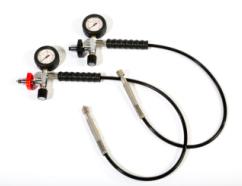 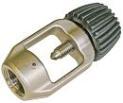 B-TIMERMit dem B-TIMER – einem Minicomputer – sind Filterpatronenwechsel und Kompressorwartung sicher und komfortabel wie nie zuvor!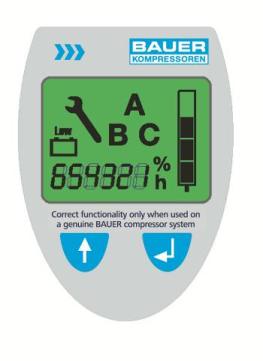 Der Minicomputer zählt die Betriebsstunden und zeigt zuverlässig die Patronensättigung an.Auf der vierteiligen Segmentanzeige lässt sich jederzeit der Sättigungsfortschritt der Filterpatrone verfolgen. Einen fälligen Patronenwechsel signalisiert der B-TIMER durch auffälliges Blinken. Gleichzeitig wird die Bestellnummer der passenden Patrone angezeigt.Fällige Wartungen zeigt ein Werkzeugschlüsselsymbol an. Der passende Wartungssatz ist durch Buchstaben gekennzeichnet.Das robuste Gehäuse trotzt Sand, Salz, Seewasser, hoher Luftfeuchtigkeit und starker UV-Strahlung. Start-/Stopp-Automatik und Sleepmodus sorgen für komfortablen Betrieb und lange Batterielebensdauer.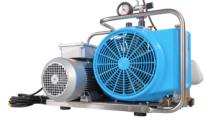 EdelstahlrahmenGrund- und Tragerahmen sind für eine optimale Korrosionsbeständigkeit aus Edelstahl ausgeführt.Optionen:Zusätzliche Fülleinrichtung PN 200Zusätzliche Fülleinrichtung PN 300Umschalteinrichtung PN 300 / PN 200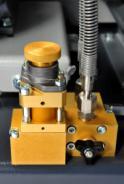 Bei Anlagen mit Umschalteinrichtung können Flaschen mit Fülldruck 200 bar von einer Anlage mit PN 300 gefüllt werden. Durch Öffnen des Umschaltventils wird das Sicherheitsventil 225 bar und die Fülleinrichtung PN 200 bar zugeschaltet und die angeschlossenen Flaschen können sicher gefüllt werden.Kondensatablassautomatik und automatische Enddruckabschaltung für Anlagen mit Verbrennungsmotor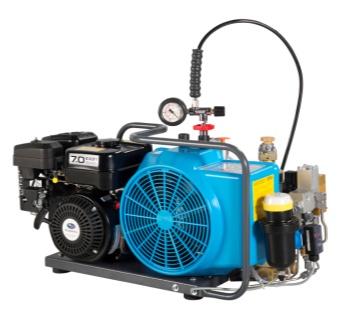 Automatische Entwässerung des Zwischen- und Endabscheiders während des Betriebs der Anlage alle 15 Min. und bei Abschaltung der Anlage sowie automatische Abschaltung des OCEANUS bei Erreichen des Enddruckes.bestehend aus:1x  Druckschalter (2 x Druckschalter bei Option Umschalteinrichtung)1x  Kondensatventil1x  MagnetventilKondensatablassautomatik und automatische Enddruckabschaltung für Anlagen mit Elektromotor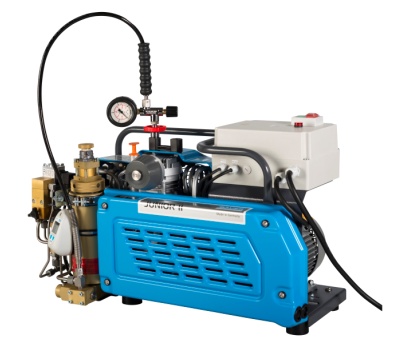 Automatische Entwässerung des Zwischen- und Endabscheiders während des Betriebs der Anlage alle 15 Min. und bei Abschaltung der Anlage sowie automatische Abschaltung des OCEANUS bei Erreichen des Enddruckes.bestehend aus:1x  Steuerung gemäß DIN EN 60204 (CE-Konformität gewährleistet) 1x  Druckschalter (2 x Druckschalter bei Option Umschalteinrichtung)1x  Kondensatventil1x  MagnetventilFahrsatz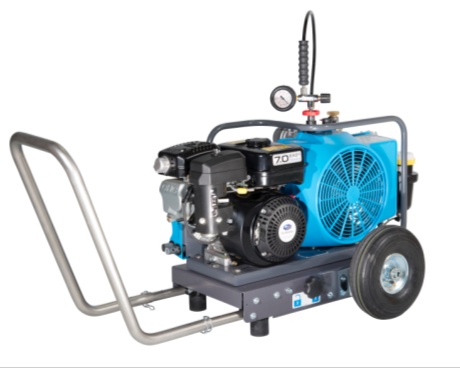 Der Fahrsatz für die Anlagen der COMPACT-LINE ist ausgelegt für einen einfachen und sicheren Transport des Kompressors über jedes Gelände. Davor sorgen die großen Lufträder sowie die stabile Befestigung des Kompressors. Sie können den Kompressor für Ihre größtmögliche Flexibilität sowohl auf dem Fahrsatz betreiben, als auch zum Betrieb herunterheben. Der OCEANUS wird sicher durch Betätigung eines Drehgriffes auf dem Fahrsatz befestigt und kann so auch wieder heruntergehoben werden. Für eine besonders ergonomische Handhabung ist der Ziehgriff zudem längenverstellbar. Für den Transport des Fahrsatzes mit einem Auto kann der Ziehgriff einfach abgenommen werden.Einschlägige EU-Richtlinien (soweit zutreffend)EG-Maschinenrichtlinie (2006/42/EG)EU-Druckgeräterichtlinie (2014/68/EU)EU-Niederspannungsrichtlinie 2014/35/EUEU-Elektromagnetische Verträglichkeit (EMV) 2014/30/EUAngewandte nationale Normen und technische Spezifikationen insbesondereBetriebssicherheitsverordnung (BetrSichV) vom 1. Juni 2015AD 2000Unfallverhütungsvorschrift BGR 500Alle BAUER Filtergehäuse sind entsprechend den UVV und den Vorschriften nach AD-2000 Regelwerk und DGRL2014/68/EU ausgelegt, gefertigt und geprüft. Dokumentation:	1x Bedienungsanleitung und Teileliste mit Explosionszeichnung auf DVDAusführung:	entspricht dem letzten Stand der Technik gemäß DIN, VDE, TÜV und UV-VorschriftenTest:	gemäß Bauer Standard nach DIN EN 10204 - 3.1Im Übrigen gelten die Allgemeinen Geschäftsbedingungen von BAUER KOMPRESSOREN (AGB) in der jeweils bei Vertragsschluss gültigen Fassung. Diese können auf der Website www.bauer-kompressoren.de unter dem Link „AGB“ eingesehen und heruntergeladen werden. Im Übrigen sendet BAUER diese auch gerne zu.Alle Angaben ohne Gewähr und technische Änderungen vorbehalten.AllgemeinMediumLuftAnsaugdruckatmosphärischFülldruckPN200 / PN300Einstelldruck, Enddrucksicherheitsventil225 bar / 330 bar Einstelldruck, Drucksensor220 bar / 320 bar zul. Umgebungstemperatur+5...+45°Czul. Höhenlage10...1000 m ü. NNmax. zul. Neigung20° (B-Version), 30° (E- & W-Version)AnlagenausführungOffen Betriebsspannung Standard400 V; 50 HzAndere Betriebsspannungauf AnfrageKompressoröl StandardSynthetisch ÖlwechselintervalleSynthetisch: alle 2 Jahre / 2000 hMineral: 1 jährlich / 1000 hLackierungCYAN KompressoranlageOCEANUS-BOCEANUS-EOCEANUS-W Liefermenge 1140 l/min140 l/min140 l/minFiltersystemP21P21P21Leistungsaufnahme2,9 kW2,9 kW2,9 kWKühlluftstrom, min.900 m³/h900 m³/h900 m³/hSchalldruckpegel88 dB(A)84 dB(A)84 dB(A)Gewicht in kg ²47 kg52 kg52 kgAbmessungen (LxBxH) ²790 x 410 x 420 mm660 x 400 x 420 mm660 x 400 x 420 mmAbmessungen (LxBxH) mit KAA u. Steuerung880 x 410 x 415 mm (ohne Steuerung)780 x 475 x 480 mm780 x 475 x 480 mmAntrieb OCEANUS-BOCEANUS-EOCEANUS-W MotorBenzin 4-Takt 2DrehstromWechselstromLeistung4,0 kW3,0 kW3,0 kWKraftstoffverbrauch 3Ca. 1,4 l/h--Tankvolumen3,6 l--Modell-A100 LA100 LBauform-B3B3Betriebsspannung/Frequenz 1-400 V, 50 Hz230 V, 50 HzNennstrom-6 A (bei 400 V/50 Hz)18,5 A (bei 230 V/50 Hz)Drehzahl ca.3.600 1/min2.870 1/min2.850 1/minSchutzart / Isolierstoffklasse-IP44IP54 KompressorblockOCEANUS-V001Liefermenge 1140 l/minDrehzahl ca.2.300 U/minAnzahl der Stufen3Anzahl der Zylinder3Zylinderbohrung 1. Stufe70 mmZylinderbohrung 2. Stufe28 mmZylinderbohrung 3. Stufe12 mmKolbenhub24 mmDrehrichtung (auf Schwungrad gesehen)linksAntriebsartKeilriemenZwischendruck  1.Stufe7,1 – 7,9 barZwischendruck  2.Stufe49,9 – 62,0 barKomp.-Block Ölmenge0,36 lÖldruck   4,5 bar  1,5 barAnsaugdruck / Eingangsdruck   1,0 baraVerunreinigung mitMaximalgehalt nach 
DIN EN 12021:2014Luftqualität von BAUERH2O25 mg/m³≤ 10 mg/m³CO5 ppm(v)Abhängig v. d. Filterpatrone 1CO2500 ppm(v)Abhängig v. d. Ansaugluft 2Öl0,5 mg/m³≤ 0,1 mg/m³FiltersystemP21Betriebsdruck (Standard) PN200 / PN300Betriebsdruck max. (PS) 330 barDrucktaupunkt< -20 °C, entspricht 3 mg/m³ bei 300 barRohranschlüsseG 1/4“ (Kondensatablass G 1/8“)Filterinhalt0,57 lDGRL 2014/68/EUBehälterkategorie IIAufbereitbare Luftmenge (bezogen auf 20°C und 300 bar)1130 m³Fülleinrichtung PN200 Nenndruck (PN)200 barVentilausführung1 Füllventil mit integrierter Entlüftung, mit deutschem Flaschenanschluss G 5/8" nach DIN 477 und DIN EN 144-2 und Manometer, PN200Füllschlauch1 Unimam Hochdruckfüllschläuche, 1 m LängeInternationaler Flaschenanschluss1 internationaler FlaschenanschlussFülleinrichtung PN300Nenndruck (PN)300 barVentilausführung1 Füllventil mit integrierter Entlüftung, mit deutschem Flaschenanschluss G 5/8" nach DIN 477 und DIN EN 144-2 und Manometer, PN300Füllschlauch1 Unimam Hochdruckfüllschläuche, 1 m LängeFülleinrichtung PN200 Nenndruck (PN)200 barVentilausführung1 Füllventil mit integrierter Entlüftung, mit deutschem Flaschenanschluss G 5/8" nach DIN 477 und DIN EN 144-2 und Manometer, PN200Füllschlauch1 Unimam Hochdruckfüllschläuche, 1 m LängeInternationaler Flaschenanschluss1 internationaler FlaschenanschlussFülleinrichtung PN300Nenndruck (PN)300 barVentilausführung1 Füllventil mit integrierter Entlüftung, mit deutschem Flaschenanschluss G 5/8" nach DIN 477 und DIN EN 144-2 und Manometer, PN300Füllschlauch1 Unimam Hochdruckfüllschläuche, 1 m LängeKondensatablassautomatik OCEANUS-B  FunktionsprinzipKaskadeAusführung2-fachSteuerspannung24- 48 V DCIntervallschaltung (geschlossen / offen)15 min / 6 sMagnetventilstromlos offen (NO)Kondensatablassautomatik OCEANUS- E, OCEANUS-WFunktionsprinzipKaskadeAusführung2-fachSteuerspannung24 V DCIntervallschaltung (geschlossen / offen)15 min / 6 sMagnetventilstromlos offen (NO)Kompressorsteuerung OCEANUS- EOCEANUS-WLeistung3,0 kW3,0 kWBetriebsspannung380-440 V220 / 230 / 240 VSteuerspannung24 V AC24 V ACFrequenz50/60 Hz50/60 HzVariantenHalbautomatikHalbautomatikBedienelementeEIN/AUS-SchalterEIN/AUS-SchalterStandardausstattungTimer für Kondensatablassautomatik, DrehrichtungsüberwachungTimer für Kondensatablassautomatik, DrehrichtungsüberwachungFahrsatzGewicht15,2 kgAbmessungen (LxBxH)987 x 659 x 555 mm